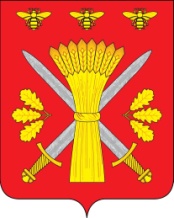 РОССИЙСКАЯ ФЕДЕРАЦИЯОРЛОВСКАЯ ОБЛАСТЬТРОСНЯНСКИЙ РАЙОННЫЙ СОВЕТ НАРОДНЫХ ДЕПУТАТОВРЕШЕНИЕот 23 декабря  2016 года                                                                    № 32        с.Тросна                                                            Принято на пятом заседании                                                                   районного Совета народных                                                                     депутатов  пятого созыва  «О внесении изменений в Генеральный план иПравила землепользования и застройки Троснянского сельского поселения  Троснянского района Орловской области»       Рассмотрев проект внесения изменений в Генеральный план Троснянского поселения Троснянского района Орловской области, утвержденный решением Троснянского сельского Совета народных депутатов от 09.11.2012 № 61, проект внесения изменений в Правила землепользования и застройки Троснянского сельского поселения Троснянского района Орловской области, утвержденные решением Троснянского сельского Совева народных депутатов от 27.12.2013 № 97, протокол публичных слушаний от 02.11.2016г., заключение о результатах публичных слушаний, выписку из протокола заседания Комиссия по землепользованию и застройке Орловской области от 23.11.2016г., руководствуясь Федеральным законом от 06.10.2003 г №131-ФЗ «Об общих принципах организации местного самоуправления в Российской Федерации», статьями 28, 33 Градостроительного кодекса Российской Федерации», Законом Орловской области от 10.11.2014 № 1686-ОЗ «О перераспределении полномочий между органами местного самоуправления муниципальных образований Орловской области и органами государственной власти Орловской области»,  Уставом Троснянского района, Троснянский районный Совет народных депутатов, РЕШИЛ:      1. Внести изменения в опорный план существующего положения, проектный план (основной чертеж), карту зон с особыми условиями использования территории д. Ладарево, карту границ населенных пунктов (в том числе границ образуемых населенных пунктов), карту планируемого размещения объектов местного значения, карту функциональных зон, положение о территориальном планировании, материалы по обоснованию Генерального плана Троснянского сельского поселения Троснянского района Орловской области в части установления  в границах земельного участка с кадастровым номером 57:08:0450101:132 площадью 4,7158 га местоположением: Орловская область, Троснянский район, Троснянское сельское поселение, д. Ладарево, функциональной зоны сельскохозяйственного использования в составе земель населенного пункта (д. Ладарево), согласно приложению 1.       2. Внести изменения в карту градостроительного зонирования д. Ладарево в части установления в границах земельного участка с кадастровым номером 57:08:0450101:132 площадью 4,7158 га местоположением: Орловская область, Троснянский район, Троснянское сельское поселение, д. Ладарево территориальной зоны СХ-2 (зоны объектов сельскохозяйственного назначения), в статью 30 Правил землепользования и застройки Троснянского сельского поселения Троснянского района в части дополнения градостроительного регламента территориально зоны СХ-2 (зоны объектов сельскохозяйственного назначения) основным видом разрешенного использования «зерносушильный комплекс с зерновыми складами, предприятия IV класса опасности (ангары, зерносушильные установки, пневмосортировальная машина, зерновые нории, зерноочистительные агрегаты, элеваторы)», согласно приложению 2.      3. Контроль за исполнением настоящего решения возложить на комитет по аграрным вопросам, землепользованию и эколог      4. Настоящее решение вступает в силу со дня его обнародования.Председатель районного Совета                                                 Глава районанародных депутатов                                В.И. Миронов                                              А.И. Насонов 